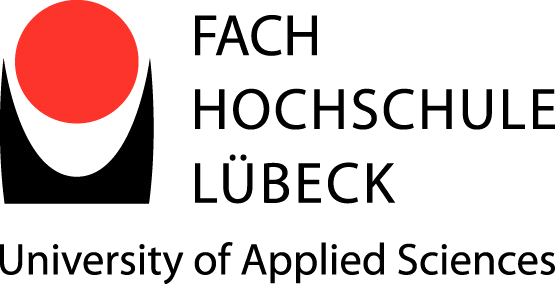 Report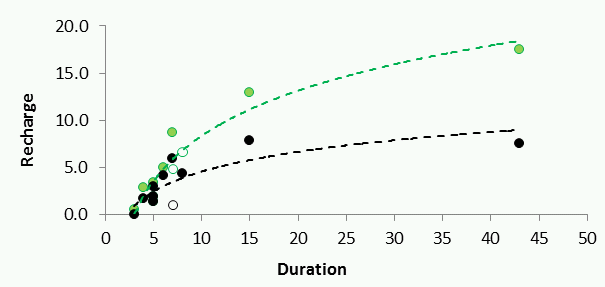 NameLocation, YearTable of ContentsList of Figures										    IIIList of Tables										    VII1	Introduction	42	Stream flow characteristics	4Bibliography	Annex									    List of FiguresFigure ‎3.1: Hydrometric stations in the Kuiseb basin, from Morin et al. (2009) with their characteristics (rainfall, length, slope, width) per channel and rainfall per respective basin.	3List of TablesTable ‎3.1: Differences of flood volumes (Mm³). Grey fields- values are normalised to one kilometre	4IntroductionIt is now widely accepted that in arid regions, recharge occurs mainly indirectly (Hendricks & Walker 1997), i.e. via leakage from ephemeral streams. Originating in regions with higher rainfall – mountain areas of climatically different headwater basins – flash floods infiltrate into ephemeral channel beds. Stream flow characteristicsThe  is an ephemeral stream that is dry for most of the year and sometimes even for whole years. Runoff is only generated in the upper part of the catchment. Only if the volume of runoff generated is large enough, it also reaches the  area without completely evaporating or infiltrating into the ground before. These so-called flash floods are relatively short and highly variable in size, duration and occurrence. 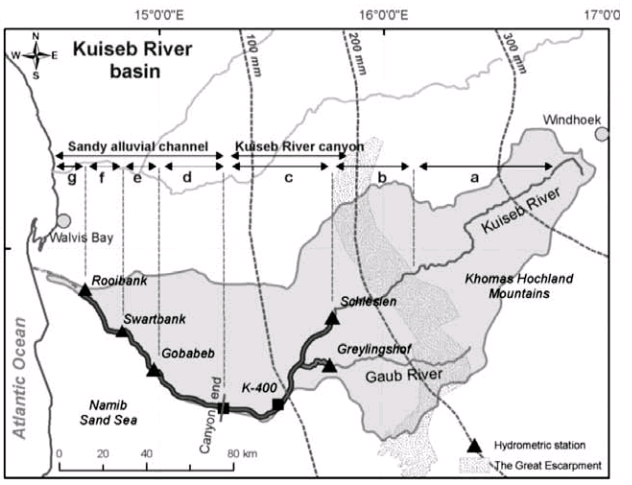 Figure ‎3.1: Hydrometric stations in the Kuiseb basin, from Morin et al. (2009) with their characteristics (rainfall, length, slope, width) per channel and rainfall per respective basin.Based on these data a first estimate of loss rates can be obtained. As shown in Figure ‎3.1 the reaches between Gobabeb and Swartbank (e) and Swartbank and Roibank (f) have an average length of 30 and 33 km and respective widths of 68 to 74 m. The corresponding area is therefore 3*104*68=2.04E+06 m² or 2.04 km². If average flow durations of 10 days for Gobabeb, 5 days for Swartbank and 4 days for Roibank are assumed, the average loss rate per section can be calculated. Table ‎3.1: Differences of flood volumes (Mm³). Grey fields- values are normalised to one kilometreIt is already integrated and accounted for in the measured infiltration rates (Dahan et al. 2008), in routing models (Morin et al. (2009) and results obtained from volume differences (see Table ‎3.1).ReferencesHendrickx, M.H. & Walker, G.R. (1997): Recharge from precipitation. In: Simmers, I. (Editor): Recharge of phreatic aquifers in (semi-) arid areas, p. 21. Balkema, Rotterdam.Hellwig, D. H. R. (1973): Evaporation of water from sand, 3: The loss of water into the atmosphere from a sandy river bed under arid climatic conditions. Journal of Hydrology, 18(3-4), 305-316.Külls, c., leibundgut, ch., schwartz, u. & schick, a. P. (1995): Channel infiltration study using dye tracers. IAHS Publ. no. 232, 429-436.AnnexList of abbreviations and symbols:Return period (a)Schlesien- GobabebSchlesien-Gobabeb per kilometreGobabeb       -SwartbankGobabeb-Swartbank per kilometreSwartbank         -RoibankSwartbank-Roibank per kilometre1,51,880,022,030,060,620,0254,470,045,320,152,590,08105,690,066,870,203,530,11508,370,0810,280,295,570,171009,510,1011,720,336,440,20> 10013,260,1316,480,479,300,291-DOne-dimensional2-DTwo-dimensional3-DThree-dimensionalDAFLOWDiffusion analogy surface-water flow modelMODFLOWModular finite-difference groundwater flow modelm a.s.l.[m]Meters above sea level Q[m³/s]Dischargex[m]Distance along channelA[m²]Cross-sectional areat[s]Timeu[m/s]Velocityg[m²/s]Acceleration of gravityy[m]DepthSf[-]Friction slopeSo[-]Streambed slopeDf[-]Wave diffusion coefficientQs[m³/s]Flow under steady uniform conditionsC[m/s]Celerity of moving waveA0[m²]Average cross-sectional area at zero flowB[-]Hydraulic geometry coefficient for areaC[-]Hydraulic geometry exponent for areaW[m]Top width of channelE[-]Hydraulic geometry coefficient for widthF[-]Hydraulic geometry exponent for widthKbe[m/s]Hydraulic conductivity of riverbedKaq[m/s]Hydraulic conductivity of aquiferH or h[m]Head of aquiferBe[m]Average elevation of riverbedBt[m]Thickness of streambedSep[]Seepage flowV[m³]VolumeI[m]Additional change in aquifer head due to infiltrationDepth to WTable or DWT[m]Depth to water tableAqTh or AT[m]Aquifer thicknessInf[m³/s]Rate of infiltration / rate of exfiltration